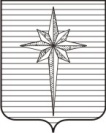 АДМИНИСТРАЦИЯ ЗАТО ЗВЁЗДНЫЙпостановление05.12.2018 										         № 1171Об утверждении муниципальной программы «Развитие физической культуры и спорта ЗАТО Звёздный» и признании утратившим силу постановления администрации ЗАТО Звёздный от 07.06.2017 № 703В соответствии с Уставом городского округа ЗАТО Звёздный Пермского края, Порядком разработки, реализации и оценки эффективности муниципальных программ ЗАТО Звёздный, утверждённым постановлением администрации ЗАТО Звёздный от 02.08.2018 № 713, на основании постановления администрации ЗАТО Звёздный от 14.12.2017 № 1561 «Об утверждении Перечня муниципальных программ ЗАТО Звёздный и признании утратившими силу отдельных постановлений администрации ЗАТО Звёздный» администрация ЗАТО Звёздный постановляет:1. Утвердить прилагаемую муниципальную программу «Развитие физической культуры и спорта ЗАТО Звёздный».2. Признать утратившим силу постановление администрации ЗАТО Звёздный от 07.06.2017 № 703 «Об утверждении муниципальной программы «Развитие физической культуры и спорта ЗАТО Звёздный и признании утратившими силу отдельных постановлений администрации ЗАТО Звёздный».3. Опубликовать (обнародовать) настоящее постановление установленным порядком в информационном бюллетене ЗАТО Звёздный «Вестник Звёздного».4. Настоящее постановление вступает в силу после дня его официального опубликования и распространяется на правоотношения, возникшие с 15.12.2017.5. Контроль за исполнением постановления возложить на заместителя главы администрации ЗАТО Звёздный по социальным вопросам  Шалимову Л.Н.Глава администрации ЗАТО Звёздный 				         А.М. ШвецовУТВЕРЖДЕНА постановлением администрации ЗАТО Звёздныйот 05.12.2018 № 1171МУНИЦИПАЛЬНАЯ ПРОГРАММА«Развитие физической культуры и спорта ЗАТО Звёздный»ПАСПОРТмуниципальной программы Финансирование муниципальной программыЗа счёт средств бюджета ЗАТО ЗвёздныйЗа счёт средств бюджета Пермского краяЗа счёт всех источников финансированияПеречень основных мероприятий муниципальной программыПеречень спортивных мероприятий Подпрограмма 1. Развитие детского спорта в ЗАТО ЗвёздныйПодпрограмма 2. Развитие массового спорта в ЗАТО ЗвёздныйПеречень целевых показателей Программы Риски и меры по управлению рисками с целью минимизации их влияния на достижение целей муниципальной программыВ рамках реализации программы риски могут быть разделены на следующие виды.1. Организационные риски могут быть связаны с возможным недостатком в процедурах управления и контроля, с дефицитом квалифицированных кадров.С целью минимизации влияния рисков на достижение цели и запланированных результатов ответственным исполнителем в процессе реализации программы возможно принятие следующих общих мер:- мониторинг реализации программы, позволяющий отслеживать выполнение запланированных мероприятий и достижение целевых показателей программы;- оперативное реагирование на изменения факторов внешней и внутренней среды и внесение соответствующих корректировок в программу.Преодоление организационных рисков возможно путём своевременной подготовки и тщательной проработки проектов нормативных правовых актов, внесения изменений в принятые нормативные правовые акты, оперативного реагирования на выявленные недостатки в процедурах управления, усиления контроля хода реализации программы, улучшения координации деятельности исполнителей мероприятий.2. Административные риски, связанные с возможным неэффективным управлением реализацией программы, могут повлечь за собой потерю управляемости программой, нарушение планируемых сроков реализации программы, невыполнение её цели и задач, недостижение плановых значений показателей, снижение эффективности использования ресурсов и качества выполнения мероприятий программы.Основными условиями минимизации административных рисков являются:- формирование эффективной системы управления реализацией программы;- проведение систематического мониторинга результативности реализации программы;- повышение эффективности взаимодействия участников реализации программы;- своевременная корректировка мероприятий программы.3. Финансово-экономические риски, связанные с возможным возникновением бюджетного дефицита и недостаточным вследствие этого уровнем бюджетного финансирования, могут повлечь недофинансирование, сокращение или прекращение программных мероприятий.Способами ограничения финансовых рисков выступают:- ежегодное уточнение объёмов финансовых средств, предусмотренных на реализацию мероприятий программы, в зависимости от достигнутых результатов;- определение приоритетов для первоочередного финансирования;- привлечение внебюджетного финансирования.Принятие общих мер по управлению рисками осуществляется ответственным исполнителем программы в процессе мониторинга реализации программы и оценки её эффективности.Методика оценки эффективности муниципальной программыОценка эффективности реализации Программы проводится в соответствии с Порядком разработки, реализации и оценки эффективности муниципальных программ ЗАТО Звёздный, утверждённым постановлением администрации ЗАТО Звёздный от 24.11.2016 № 1708 «Об утверждении Порядка разработки, реализации и оценки эффективности муниципальных программ ЗАТО Звёздный и признании утратившими силу отдельных постановлений администрации ЗАТО Звёздный». Наименование программыРазвитие физической культуры и спорта ЗАТО ЗвёздныйРазвитие физической культуры и спорта ЗАТО ЗвёздныйРазвитие физической культуры и спорта ЗАТО ЗвёздныйРазвитие физической культуры и спорта ЗАТО ЗвёздныйРазвитие физической культуры и спорта ЗАТО ЗвёздныйРазвитие физической культуры и спорта ЗАТО ЗвёздныйРазвитие физической культуры и спорта ЗАТО ЗвёздныйРазвитие физической культуры и спорта ЗАТО ЗвёздныйРазвитие физической культуры и спорта ЗАТО ЗвёздныйРазвитие физической культуры и спорта ЗАТО ЗвёздныйОтветственный исполнитель программыОтдел образования и воспитания администрации ЗАТО ЗвёздныйОтдел образования и воспитания администрации ЗАТО ЗвёздныйОтдел образования и воспитания администрации ЗАТО ЗвёздныйОтдел образования и воспитания администрации ЗАТО ЗвёздныйОтдел образования и воспитания администрации ЗАТО ЗвёздныйОтдел образования и воспитания администрации ЗАТО ЗвёздныйОтдел образования и воспитания администрации ЗАТО ЗвёздныйОтдел образования и воспитания администрации ЗАТО ЗвёздныйОтдел образования и воспитания администрации ЗАТО ЗвёздныйОтдел образования и воспитания администрации ЗАТО ЗвёздныйУчастники программыУчреждения социально-культурной сферы ЗАТО ЗвёздныйУчреждения социально-культурной сферы ЗАТО ЗвёздныйУчреждения социально-культурной сферы ЗАТО ЗвёздныйУчреждения социально-культурной сферы ЗАТО ЗвёздныйУчреждения социально-культурной сферы ЗАТО ЗвёздныйУчреждения социально-культурной сферы ЗАТО ЗвёздныйУчреждения социально-культурной сферы ЗАТО ЗвёздныйУчреждения социально-культурной сферы ЗАТО ЗвёздныйУчреждения социально-культурной сферы ЗАТО ЗвёздныйУчреждения социально-культурной сферы ЗАТО ЗвёздныйЦели программыПриобщение к здоровому образу жизни и формирование потребности в физическом и нравственном совершенствовании;создание условий, обеспечивающих возможность населению ЗАТО Звёздный систематически заниматься физической культурой и спортомПриобщение к здоровому образу жизни и формирование потребности в физическом и нравственном совершенствовании;создание условий, обеспечивающих возможность населению ЗАТО Звёздный систематически заниматься физической культурой и спортомПриобщение к здоровому образу жизни и формирование потребности в физическом и нравственном совершенствовании;создание условий, обеспечивающих возможность населению ЗАТО Звёздный систематически заниматься физической культурой и спортомПриобщение к здоровому образу жизни и формирование потребности в физическом и нравственном совершенствовании;создание условий, обеспечивающих возможность населению ЗАТО Звёздный систематически заниматься физической культурой и спортомПриобщение к здоровому образу жизни и формирование потребности в физическом и нравственном совершенствовании;создание условий, обеспечивающих возможность населению ЗАТО Звёздный систематически заниматься физической культурой и спортомПриобщение к здоровому образу жизни и формирование потребности в физическом и нравственном совершенствовании;создание условий, обеспечивающих возможность населению ЗАТО Звёздный систематически заниматься физической культурой и спортомПриобщение к здоровому образу жизни и формирование потребности в физическом и нравственном совершенствовании;создание условий, обеспечивающих возможность населению ЗАТО Звёздный систематически заниматься физической культурой и спортомПриобщение к здоровому образу жизни и формирование потребности в физическом и нравственном совершенствовании;создание условий, обеспечивающих возможность населению ЗАТО Звёздный систематически заниматься физической культурой и спортомПриобщение к здоровому образу жизни и формирование потребности в физическом и нравственном совершенствовании;создание условий, обеспечивающих возможность населению ЗАТО Звёздный систематически заниматься физической культурой и спортомПриобщение к здоровому образу жизни и формирование потребности в физическом и нравственном совершенствовании;создание условий, обеспечивающих возможность населению ЗАТО Звёздный систематически заниматься физической культурой и спортомПеречень подпрограмм и задач 1. Развитие детского спорта в ЗАТО Звёздный.2. Развитие массового спорта в ЗАТО Звёздный.Организация и проведение массовых физкультурных и спортивных мероприятий на территории ЗАТО Звёздный;повышение мотивации населения ЗАТО Звёздный к систематическим спортивно-оздоровительным занятиям, занятиям физической культурой и спортом;формирование у населения ЗАТО Звёздный устойчивого интереса к здоровому образу жизни;организация участия сборных команд ЗАТО Звёздный в краевых и всероссийских соревнованиях.1. Развитие детского спорта в ЗАТО Звёздный.2. Развитие массового спорта в ЗАТО Звёздный.Организация и проведение массовых физкультурных и спортивных мероприятий на территории ЗАТО Звёздный;повышение мотивации населения ЗАТО Звёздный к систематическим спортивно-оздоровительным занятиям, занятиям физической культурой и спортом;формирование у населения ЗАТО Звёздный устойчивого интереса к здоровому образу жизни;организация участия сборных команд ЗАТО Звёздный в краевых и всероссийских соревнованиях.1. Развитие детского спорта в ЗАТО Звёздный.2. Развитие массового спорта в ЗАТО Звёздный.Организация и проведение массовых физкультурных и спортивных мероприятий на территории ЗАТО Звёздный;повышение мотивации населения ЗАТО Звёздный к систематическим спортивно-оздоровительным занятиям, занятиям физической культурой и спортом;формирование у населения ЗАТО Звёздный устойчивого интереса к здоровому образу жизни;организация участия сборных команд ЗАТО Звёздный в краевых и всероссийских соревнованиях.1. Развитие детского спорта в ЗАТО Звёздный.2. Развитие массового спорта в ЗАТО Звёздный.Организация и проведение массовых физкультурных и спортивных мероприятий на территории ЗАТО Звёздный;повышение мотивации населения ЗАТО Звёздный к систематическим спортивно-оздоровительным занятиям, занятиям физической культурой и спортом;формирование у населения ЗАТО Звёздный устойчивого интереса к здоровому образу жизни;организация участия сборных команд ЗАТО Звёздный в краевых и всероссийских соревнованиях.1. Развитие детского спорта в ЗАТО Звёздный.2. Развитие массового спорта в ЗАТО Звёздный.Организация и проведение массовых физкультурных и спортивных мероприятий на территории ЗАТО Звёздный;повышение мотивации населения ЗАТО Звёздный к систематическим спортивно-оздоровительным занятиям, занятиям физической культурой и спортом;формирование у населения ЗАТО Звёздный устойчивого интереса к здоровому образу жизни;организация участия сборных команд ЗАТО Звёздный в краевых и всероссийских соревнованиях.1. Развитие детского спорта в ЗАТО Звёздный.2. Развитие массового спорта в ЗАТО Звёздный.Организация и проведение массовых физкультурных и спортивных мероприятий на территории ЗАТО Звёздный;повышение мотивации населения ЗАТО Звёздный к систематическим спортивно-оздоровительным занятиям, занятиям физической культурой и спортом;формирование у населения ЗАТО Звёздный устойчивого интереса к здоровому образу жизни;организация участия сборных команд ЗАТО Звёздный в краевых и всероссийских соревнованиях.1. Развитие детского спорта в ЗАТО Звёздный.2. Развитие массового спорта в ЗАТО Звёздный.Организация и проведение массовых физкультурных и спортивных мероприятий на территории ЗАТО Звёздный;повышение мотивации населения ЗАТО Звёздный к систематическим спортивно-оздоровительным занятиям, занятиям физической культурой и спортом;формирование у населения ЗАТО Звёздный устойчивого интереса к здоровому образу жизни;организация участия сборных команд ЗАТО Звёздный в краевых и всероссийских соревнованиях.1. Развитие детского спорта в ЗАТО Звёздный.2. Развитие массового спорта в ЗАТО Звёздный.Организация и проведение массовых физкультурных и спортивных мероприятий на территории ЗАТО Звёздный;повышение мотивации населения ЗАТО Звёздный к систематическим спортивно-оздоровительным занятиям, занятиям физической культурой и спортом;формирование у населения ЗАТО Звёздный устойчивого интереса к здоровому образу жизни;организация участия сборных команд ЗАТО Звёздный в краевых и всероссийских соревнованиях.1. Развитие детского спорта в ЗАТО Звёздный.2. Развитие массового спорта в ЗАТО Звёздный.Организация и проведение массовых физкультурных и спортивных мероприятий на территории ЗАТО Звёздный;повышение мотивации населения ЗАТО Звёздный к систематическим спортивно-оздоровительным занятиям, занятиям физической культурой и спортом;формирование у населения ЗАТО Звёздный устойчивого интереса к здоровому образу жизни;организация участия сборных команд ЗАТО Звёздный в краевых и всероссийских соревнованиях.1. Развитие детского спорта в ЗАТО Звёздный.2. Развитие массового спорта в ЗАТО Звёздный.Организация и проведение массовых физкультурных и спортивных мероприятий на территории ЗАТО Звёздный;повышение мотивации населения ЗАТО Звёздный к систематическим спортивно-оздоровительным занятиям, занятиям физической культурой и спортом;формирование у населения ЗАТО Звёздный устойчивого интереса к здоровому образу жизни;организация участия сборных команд ЗАТО Звёздный в краевых и всероссийских соревнованиях.Правовые основания программыКонституция Российской Федерации;Бюджетный кодекс Российской Федерации;Федеральный закон от 06.10.2003 № 131-ФЗ «Об общих принципах организации местного самоуправления в Российской Федерации»; постановление Правительства Российской Федерации от 15.04.2014 № 302 «Об утверждении государственной программы Российской Федерации «Развитие физической культуры и спорта»;Закон Пермской области от 20.07.1995 № 288-50 «О физической культуре и спорте»;Устав городского округа ЗАТО Звёздный Пермского края;постановление администрации ЗАТО Звёздный от 02.08.2018 № 713 «Об утверждении Порядка разработки, реализации и оценки эффективности муниципальных программ ЗАТО Звёздный и признании утратившей силу части постановления администрации ЗАТО Звёздный от 24.11.2016 № 1708»;постановление администрации ЗАТО Звёздный от 14.12.2017 № 1561 «Об утверждении Перечня муниципальных программ ЗАТО Звёздный и признании утратившими силу отдельных постановлений администрации ЗАТО Звёздный»Конституция Российской Федерации;Бюджетный кодекс Российской Федерации;Федеральный закон от 06.10.2003 № 131-ФЗ «Об общих принципах организации местного самоуправления в Российской Федерации»; постановление Правительства Российской Федерации от 15.04.2014 № 302 «Об утверждении государственной программы Российской Федерации «Развитие физической культуры и спорта»;Закон Пермской области от 20.07.1995 № 288-50 «О физической культуре и спорте»;Устав городского округа ЗАТО Звёздный Пермского края;постановление администрации ЗАТО Звёздный от 02.08.2018 № 713 «Об утверждении Порядка разработки, реализации и оценки эффективности муниципальных программ ЗАТО Звёздный и признании утратившей силу части постановления администрации ЗАТО Звёздный от 24.11.2016 № 1708»;постановление администрации ЗАТО Звёздный от 14.12.2017 № 1561 «Об утверждении Перечня муниципальных программ ЗАТО Звёздный и признании утратившими силу отдельных постановлений администрации ЗАТО Звёздный»Конституция Российской Федерации;Бюджетный кодекс Российской Федерации;Федеральный закон от 06.10.2003 № 131-ФЗ «Об общих принципах организации местного самоуправления в Российской Федерации»; постановление Правительства Российской Федерации от 15.04.2014 № 302 «Об утверждении государственной программы Российской Федерации «Развитие физической культуры и спорта»;Закон Пермской области от 20.07.1995 № 288-50 «О физической культуре и спорте»;Устав городского округа ЗАТО Звёздный Пермского края;постановление администрации ЗАТО Звёздный от 02.08.2018 № 713 «Об утверждении Порядка разработки, реализации и оценки эффективности муниципальных программ ЗАТО Звёздный и признании утратившей силу части постановления администрации ЗАТО Звёздный от 24.11.2016 № 1708»;постановление администрации ЗАТО Звёздный от 14.12.2017 № 1561 «Об утверждении Перечня муниципальных программ ЗАТО Звёздный и признании утратившими силу отдельных постановлений администрации ЗАТО Звёздный»Конституция Российской Федерации;Бюджетный кодекс Российской Федерации;Федеральный закон от 06.10.2003 № 131-ФЗ «Об общих принципах организации местного самоуправления в Российской Федерации»; постановление Правительства Российской Федерации от 15.04.2014 № 302 «Об утверждении государственной программы Российской Федерации «Развитие физической культуры и спорта»;Закон Пермской области от 20.07.1995 № 288-50 «О физической культуре и спорте»;Устав городского округа ЗАТО Звёздный Пермского края;постановление администрации ЗАТО Звёздный от 02.08.2018 № 713 «Об утверждении Порядка разработки, реализации и оценки эффективности муниципальных программ ЗАТО Звёздный и признании утратившей силу части постановления администрации ЗАТО Звёздный от 24.11.2016 № 1708»;постановление администрации ЗАТО Звёздный от 14.12.2017 № 1561 «Об утверждении Перечня муниципальных программ ЗАТО Звёздный и признании утратившими силу отдельных постановлений администрации ЗАТО Звёздный»Конституция Российской Федерации;Бюджетный кодекс Российской Федерации;Федеральный закон от 06.10.2003 № 131-ФЗ «Об общих принципах организации местного самоуправления в Российской Федерации»; постановление Правительства Российской Федерации от 15.04.2014 № 302 «Об утверждении государственной программы Российской Федерации «Развитие физической культуры и спорта»;Закон Пермской области от 20.07.1995 № 288-50 «О физической культуре и спорте»;Устав городского округа ЗАТО Звёздный Пермского края;постановление администрации ЗАТО Звёздный от 02.08.2018 № 713 «Об утверждении Порядка разработки, реализации и оценки эффективности муниципальных программ ЗАТО Звёздный и признании утратившей силу части постановления администрации ЗАТО Звёздный от 24.11.2016 № 1708»;постановление администрации ЗАТО Звёздный от 14.12.2017 № 1561 «Об утверждении Перечня муниципальных программ ЗАТО Звёздный и признании утратившими силу отдельных постановлений администрации ЗАТО Звёздный»Конституция Российской Федерации;Бюджетный кодекс Российской Федерации;Федеральный закон от 06.10.2003 № 131-ФЗ «Об общих принципах организации местного самоуправления в Российской Федерации»; постановление Правительства Российской Федерации от 15.04.2014 № 302 «Об утверждении государственной программы Российской Федерации «Развитие физической культуры и спорта»;Закон Пермской области от 20.07.1995 № 288-50 «О физической культуре и спорте»;Устав городского округа ЗАТО Звёздный Пермского края;постановление администрации ЗАТО Звёздный от 02.08.2018 № 713 «Об утверждении Порядка разработки, реализации и оценки эффективности муниципальных программ ЗАТО Звёздный и признании утратившей силу части постановления администрации ЗАТО Звёздный от 24.11.2016 № 1708»;постановление администрации ЗАТО Звёздный от 14.12.2017 № 1561 «Об утверждении Перечня муниципальных программ ЗАТО Звёздный и признании утратившими силу отдельных постановлений администрации ЗАТО Звёздный»Конституция Российской Федерации;Бюджетный кодекс Российской Федерации;Федеральный закон от 06.10.2003 № 131-ФЗ «Об общих принципах организации местного самоуправления в Российской Федерации»; постановление Правительства Российской Федерации от 15.04.2014 № 302 «Об утверждении государственной программы Российской Федерации «Развитие физической культуры и спорта»;Закон Пермской области от 20.07.1995 № 288-50 «О физической культуре и спорте»;Устав городского округа ЗАТО Звёздный Пермского края;постановление администрации ЗАТО Звёздный от 02.08.2018 № 713 «Об утверждении Порядка разработки, реализации и оценки эффективности муниципальных программ ЗАТО Звёздный и признании утратившей силу части постановления администрации ЗАТО Звёздный от 24.11.2016 № 1708»;постановление администрации ЗАТО Звёздный от 14.12.2017 № 1561 «Об утверждении Перечня муниципальных программ ЗАТО Звёздный и признании утратившими силу отдельных постановлений администрации ЗАТО Звёздный»Конституция Российской Федерации;Бюджетный кодекс Российской Федерации;Федеральный закон от 06.10.2003 № 131-ФЗ «Об общих принципах организации местного самоуправления в Российской Федерации»; постановление Правительства Российской Федерации от 15.04.2014 № 302 «Об утверждении государственной программы Российской Федерации «Развитие физической культуры и спорта»;Закон Пермской области от 20.07.1995 № 288-50 «О физической культуре и спорте»;Устав городского округа ЗАТО Звёздный Пермского края;постановление администрации ЗАТО Звёздный от 02.08.2018 № 713 «Об утверждении Порядка разработки, реализации и оценки эффективности муниципальных программ ЗАТО Звёздный и признании утратившей силу части постановления администрации ЗАТО Звёздный от 24.11.2016 № 1708»;постановление администрации ЗАТО Звёздный от 14.12.2017 № 1561 «Об утверждении Перечня муниципальных программ ЗАТО Звёздный и признании утратившими силу отдельных постановлений администрации ЗАТО Звёздный»Конституция Российской Федерации;Бюджетный кодекс Российской Федерации;Федеральный закон от 06.10.2003 № 131-ФЗ «Об общих принципах организации местного самоуправления в Российской Федерации»; постановление Правительства Российской Федерации от 15.04.2014 № 302 «Об утверждении государственной программы Российской Федерации «Развитие физической культуры и спорта»;Закон Пермской области от 20.07.1995 № 288-50 «О физической культуре и спорте»;Устав городского округа ЗАТО Звёздный Пермского края;постановление администрации ЗАТО Звёздный от 02.08.2018 № 713 «Об утверждении Порядка разработки, реализации и оценки эффективности муниципальных программ ЗАТО Звёздный и признании утратившей силу части постановления администрации ЗАТО Звёздный от 24.11.2016 № 1708»;постановление администрации ЗАТО Звёздный от 14.12.2017 № 1561 «Об утверждении Перечня муниципальных программ ЗАТО Звёздный и признании утратившими силу отдельных постановлений администрации ЗАТО Звёздный»Конституция Российской Федерации;Бюджетный кодекс Российской Федерации;Федеральный закон от 06.10.2003 № 131-ФЗ «Об общих принципах организации местного самоуправления в Российской Федерации»; постановление Правительства Российской Федерации от 15.04.2014 № 302 «Об утверждении государственной программы Российской Федерации «Развитие физической культуры и спорта»;Закон Пермской области от 20.07.1995 № 288-50 «О физической культуре и спорте»;Устав городского округа ЗАТО Звёздный Пермского края;постановление администрации ЗАТО Звёздный от 02.08.2018 № 713 «Об утверждении Порядка разработки, реализации и оценки эффективности муниципальных программ ЗАТО Звёздный и признании утратившей силу части постановления администрации ЗАТО Звёздный от 24.11.2016 № 1708»;постановление администрации ЗАТО Звёздный от 14.12.2017 № 1561 «Об утверждении Перечня муниципальных программ ЗАТО Звёздный и признании утратившими силу отдельных постановлений администрации ЗАТО Звёздный»Сроки реализации программы2018-2021 годы2018-2021 годы2018-2021 годы2018-2021 годы2018-2021 годы2018-2021 годы2018-2021 годы2018-2021 годы2018-2021 годы2018-2021 годыОбъёмы и источники финансирования программыРасходы (тыс. руб.)Расходы (тыс. руб.)Расходы (тыс. руб.)Расходы (тыс. руб.)Расходы (тыс. руб.)Расходы (тыс. руб.)Расходы (тыс. руб.)Расходы (тыс. руб.)Расходы (тыс. руб.)Расходы (тыс. руб.)Объёмы и источники финансирования программытекущий год (2018)текущий год (2018)очередной год (2019)очередной год (2019)первый год планового периода (2020)второй год планового периода (2021)второй год планового периода (2021)ИтогоОбъёмы и источники финансирования программыВсего, в том числеВсего, в том числе1106,90181106,90181268,150001268,150001024,550001024,550001024,550004424,1518Объёмы и источники финансирования программыБюджет ЗАТО ЗвёздныйБюджет ЗАТО Звёздный932,525932,5251268,150001268,150001024,550001024,550001024,550004249,775Объёмы и источники финансирования программыКраевой бюджетКраевой бюджет174,37680174,3768000000174,37680Объёмы и источники финансирования программыФедеральный бюджетФедеральный бюджет00000000Объёмы и источники финансирования программыВнебюджетные источникиВнебюджетные источники00000000Целевые показатели программыПлановое значение целевого показателяПлановое значение целевого показателяПлановое значение целевого показателяПлановое значение целевого показателяПлановое значение целевого показателяПлановое значение целевого показателяПлановое значение целевого показателяПлановое значение целевого показателяПлановое значение целевого показателяПлановое значение целевого показателяЦелевые показатели программыЕд. изм.текущий год (2018)текущий год (2018)очередной год (2019)очередной год (2019)первый год планового периода (2020)первый год планового периода (2020)первый год планового периода (2020)второй год плановогопериода (2021)второй год плановогопериода (2021)Целевые показатели программы%84,684,684,684,684,684,684,684,684,6Целевые показатели программы%43,743,743,743,743,743,743,743,743,7Целевые показатели программы%30,030,030,030,030,030,030,030,030,0Целевые показатели программы%36,036,036,036,036,036,036,036,036,0Целевые показатели программы%22,022,022,022,022,022,022,022,022,0Целевые показатели программы%10,910,910,910,910,910,910,910,910,9Целевые показатели программы%50,550,550,550,550,550,550,550,550,5Наименованиемуниципальной программы, подпрограммы, мероприятияРасходы, тыс. руб.Расходы, тыс. руб.Расходы, тыс. руб.Расходы, тыс. руб.Наименованиемуниципальной программы, подпрограммы, мероприятиятекущий год(2018)очередной год(2019)первый год планового периода (2020)второй плановый год(2021)12345Программа «Развитие физической культуры и спорта ЗАТО Звёздный»932,5251268,1501024,5501024,550Подпрограмма 1.«Развитие детского спорта в ЗАТО Звёздный»747,525839,550839,550839,550Мероприятие 1. Спортивные мероприятия321,400321,400321,400321,400Мероприятие 2. Создание условий для физического развития детей221,550221,550221,550221,550Мероприятие 3. Спортивно-оздоровительные мероприятия204,575296,600296,600296,600Подпрограмма 2. «Развитие массового спорта в ЗАТО Звёздный»185,000428,600185,000185,000Мероприятие 1. Спортивные мероприятия185,000428,600185,000185,000Наименованиемуниципальной программы, подпрограммы, мероприятияРасходы тыс. руб.Расходы тыс. руб.Расходы тыс. руб.Расходы тыс. руб.Наименованиемуниципальной программы, подпрограммы, мероприятиятекущий год (2018)очередной год(2019)первый год планового периода (2020)второй год планового периода(2021)12345Программа «Развитие физической культуры и спорта ЗАТО Звёздный»174,37680000Подпрограмма 1. «Развитие детского спорта в ЗАТО Звёздный»0000Мероприятие 1. Спортивные мероприятия0000Мероприятие 2. Создание условий для физического развития детей0000Мероприятие 3. Спортивно-оздоровительные мероприятия0000Подпрограмма 2. «Развитие массового спорта в ЗАТО Звёздный»174,37680000Мероприятие 1. Спортивные мероприятия0000Мероприятие 2. Спортивные мероприятия174,37680000Наименование муниципальной программы, подпрограммы, мероприятияРасходы, тыс. руб.Расходы, тыс. руб.Расходы, тыс. руб.Расходы, тыс. руб.Наименование муниципальной программы, подпрограммы, мероприятиятекущий год (2018)очередной год (2019)первый год планового периода (2020)второй год планового периода(2021)14567Программа «Развитие физической культуры и спорта ЗАТО Звёздный»1106,901801268,1501024,5501024,550Подпрограмма 1. «Развитие детского спорта в ЗАТО Звёздный»747,525839,550839,550839,550Мероприятие 1. Спортивные мероприятия321,400321,400321,400321,400Мероприятие 2. Создание условий для физического развития детей221,550221,550221,550221,550Мероприятие 3. Спортивно-оздоровительные мероприятия204,575296,600296,600296,600Подпрограмма 2. «Развитие массового спорта в ЗАТО Звёздный»359,37680428,600185,000185,000Мероприятие 1. Спортивные мероприятия185,000428,600185,000185,000Мероприятие 2. Спортивные мероприятия174,37680000№п/пНаименование подпрограммы, основного мероприятия, мероприятияОтветственный исполнитель, соисполнитель, участникиСрокСрокОжидаемый непосредственный результат(краткое описание)№п/пНаименование подпрограммы, основного мероприятия, мероприятияОтветственный исполнитель, соисполнитель, участникиначала реализацииокончания реализацииОжидаемый непосредственный результат(краткое описание)1234561.Подпрограмма 1. Развитие детского спорта в ЗАТО ЗвёздныйПодпрограмма 1. Развитие детского спорта в ЗАТО ЗвёздныйПодпрограмма 1. Развитие детского спорта в ЗАТО ЗвёздныйПодпрограмма 1. Развитие детского спорта в ЗАТО ЗвёздныйПодпрограмма 1. Развитие детского спорта в ЗАТО Звёздный1.1.Мероприятие 1. Спортивные мероприятияОтдел образования и воспитания администрации ЗАТО Звёздный, муниципальные бюджетные учреждения ЗАТО Звёздный01.01.201831.12.2021- Сохранится достигнутый уровень количества школьников, посещающих занятия физкультурно-оздоровительных групп и спортивных секций, в общем количестве детей соответствующего возраста;- сохранится достигнутый уровень количества учащихся и студентов, систематически занимающихся физической культурой и спортом, в общей численности учащихся и студентов;- сохранится достигнутый уровень количества граждан, занимающихся в спортивных организациях, в общей численности детей и молодёжи в возрасте 6-15 лет1.2.Мероприятие 2.Создание условий для физического развития детейОтдел образования и воспитания администрации ЗАТО Звёздный, муниципальные бюджетные учреждения ЗАТО Звёздный01.01.201831.12.2021- Сохранится достигнутый уровень количества школьников, посещающих занятия физкультурно-оздоровительных групп и спортивных секций, в общем количестве детей соответствующего возраста;- сохранится достигнутый уровень количества учащихся и студентов, систематически занимающихся физической культурой и спортом, в общей численности учащихся и студентов;- сохранится достигнутый уровень количества граждан, занимающихся в спортивных организациях, в общей численности детей и молодёжи в возрасте 6-15 лет1.3.Мероприятие 3. Спортивно-оздоровительные мероприятияОтдел образования и воспитания администрации ЗАТО Звёздный, муниципальные бюджетные учреждения ЗАТО Звёздный01.01.201831.12.2021- Сохранится достигнутый уровень количества школьников, посещающих занятия физкультурно-оздоровительных групп и спортивных секций, в общем количестве детей соответствующего возраста;- сохранится достигнутый уровень количества учащихся и студентов, систематически занимающихся физической культурой и спортом, в общей численности учащихся и студентов;- сохранится достигнутый уровень количества граждан, занимающихся в спортивных организациях, в общей численности детей и молодёжи в возрасте 6-15 лет2.Подпрограмма 2. Развитие массового спорта в ЗАТО ЗвёздныйПодпрограмма 2. Развитие массового спорта в ЗАТО ЗвёздныйПодпрограмма 2. Развитие массового спорта в ЗАТО ЗвёздныйПодпрограмма 2. Развитие массового спорта в ЗАТО ЗвёздныйПодпрограмма 2. Развитие массового спорта в ЗАТО Звёздный2.1.Мероприятие 1. Спортивные мероприятияОтдел образования и воспитания администрации ЗАТО Звёздный, муниципальные бюджетные учреждения ЗАТО Звёздный01.01.201831.12.2021- Сохранится достигнутый уровень доли населения ЗАТО Звёздный, систематически занимающегося физической культурой и спортом;- сохранится достигнутый уровень доли населения, выполнившего нормативы Всероссийского физкультурно-спортивного комплекса «Готов к труду и обороне (ГТО)», в общей численности населения, принявшего участие в сдаче нормативов Всероссийского физкультурно-спортивного комплекса «Готов к труду и обороне (ГТО)»;- сохранится достигнутый уровень количества лиц с ограниченными возможностями здоровья и инвалидов, систематически занимающихся физической культурой и спортом, в общей численности данной категории населения;- сохранится достигнутый уровень обеспеченности населения спортивными сооружениями, исходя из единовременной пропускной способности объектов спорта№ ппНаименование мероприятияПериод проведенияПериод проведенияПериод проведенияПериод проведения№ ппНаименование мероприятия20182019202020211.Участие во Всероссийском фестивале «Президентские состязания»май–сентябрьмай–сентябрьмай–сентябрьмай–сентябрь2.Участие в первенстве России по велоспорту-маунтинбайкуапрельапрельапрельапрель3.Участие во всероссийском турнире по самбоапрельапрельапрельапрель4.Участие в муниципальном этапе фестиваля «ДРОЗДёнок»маймаймаймай5.Участие в краевых соревнованиях «Волшебный мяч»июньиюньиюньиюнь6.Участие во Всероссийских соревнованиях по велоспорту-маунтинбайкуиюнь–сентябрьиюнь–сентябрьиюнь–сентябрьиюнь–сентябрь7.Участие в этапах Кубка России по велоспортусентябрь, октябрьсентябрь, октябрьсентябрь, октябрьсентябрь, октябрь8.Участие в Чемпионате Пермского края по черлидингудекабрьдекабрьдекабрьдекабрь9.Участие в Кубке России по черлидингуапрельапрельапрельапрель10.Участие в Спартакиаде допризывной молодёжимаймаймаймай11.Участие в соревнованиях по баскетболу «КЭС-Баскет»октябрьоктябрьоктябрьоктябрь12.Турнир по дзюдо (самбо) на приз Деда Мороза декабрь, февральдекабрь, февральдекабрь, февральдекабрь, февраль13.Турнир по хоккею на приз Деда Морозадекабрьдекабрьдекабрьдекабрь14.«Зимняя Спартакиада» среди воспитанников подготовительных групп ДОУфевральфевральфевральфевраль№ ппНаименование мероприятияПериод проведенияПериод проведенияПериод проведенияПериод проведения№ ппНаименование мероприятия20182019202020211.Проведение соревнований в рамках Всероссийской массовой лыжной гонки «Лыжня России»февральфевральфевральфевраль2.Проведение соревнований в рамках Всероссийского дня бега «Кросс Нации»сентябрьсентябрьсентябрьсентябрь3.Спартакиада трудовых коллективоввесь периодвесь периодвесь периодвесь период4.Спортивный праздник, посвящённый празднованию Дня Звёздногоиюньиюньиюньиюнь5.Кубок по волейболу, посвящённый празднованию Дня Победымаймаймаймай6.Легкоатлетическая эстафета к Дню Победымаймаймаймай№ показателяНаименование показателяЕд. изм.Значение показателейЗначение показателейЗначение показателейЗначение показателейЗначение показателей№ показателяНаименование показателяЕд. изм.текущий год (2018)очередной год (2019)первый год планового периода (2020)второй год планового периода (2021)Наименование программных мероприятий12345678Муниципальная программа «Развитие физической культуры и спорта ЗАТО Звёздный»Муниципальная программа «Развитие физической культуры и спорта ЗАТО Звёздный»Муниципальная программа «Развитие физической культуры и спорта ЗАТО Звёздный»Муниципальная программа «Развитие физической культуры и спорта ЗАТО Звёздный»Муниципальная программа «Развитие физической культуры и спорта ЗАТО Звёздный»Муниципальная программа «Развитие физической культуры и спорта ЗАТО Звёздный»Муниципальная программа «Развитие физической культуры и спорта ЗАТО Звёздный»Муниципальная программа «Развитие физической культуры и спорта ЗАТО Звёздный»Подпрограмма 1 «Развитие детского спорта в ЗАТО Звёздный»Подпрограмма 1 «Развитие детского спорта в ЗАТО Звёздный»Подпрограмма 1 «Развитие детского спорта в ЗАТО Звёздный»Подпрограмма 1 «Развитие детского спорта в ЗАТО Звёздный»Подпрограмма 1 «Развитие детского спорта в ЗАТО Звёздный»Подпрограмма 1 «Развитие детского спорта в ЗАТО Звёздный»Подпрограмма 1 «Развитие детского спорта в ЗАТО Звёздный»Подпрограмма 1 «Развитие детского спорта в ЗАТО Звёздный»Показатель 1Доля школьников, посещающих занятия физкультурно-оздоровительных групп и спортивных секций, в общем количестве детей соответствующего возраста%84,684,684,684,6Все мероприятия подпрограммыПоказатель 2Доля учащихся и студентов, систематически занимающихся физической культурой и спортом, в общей численности учащихся и студентов%43,743,743,743,7Все мероприятия подпрограммыПоказатель 3Доля граждан, занимающихся в спортивных организациях, в общей численности детей и молодёжи в возрасте 6-15 лет%30,030,030,030,0Все мероприятия подпрограммыПодпрограмма 2 «Развитие массового спорта в ЗАТО Звёздный»Подпрограмма 2 «Развитие массового спорта в ЗАТО Звёздный»Подпрограмма 2 «Развитие массового спорта в ЗАТО Звёздный»Подпрограмма 2 «Развитие массового спорта в ЗАТО Звёздный»Подпрограмма 2 «Развитие массового спорта в ЗАТО Звёздный»Подпрограмма 2 «Развитие массового спорта в ЗАТО Звёздный»Подпрограмма 2 «Развитие массового спорта в ЗАТО Звёздный»Подпрограмма 2 «Развитие массового спорта в ЗАТО Звёздный»Показатель 4Доля населения, систематически занимающегося физической культурой и спортом, в общей численности населения%36,036,036,036,0Все мероприятия подпрограммыПоказатель 5Доля населения, выполнившего нормативы Всероссийского физкультурно-спортивного комплекса «Готов к труду и обороне (ГТО)», в общей численности населения, принявшего участие в сдаче нормативов Всероссийского физкультурно-спортивного комплекса «Готов к труду и обороне (ГТО)»%22,022,022,022,0Все мероприятия подпрограммыПоказатель 6Доля лиц с ограниченными возможностями здоровья и инвалидов, систематически занимающихся физической культурой и спортом, в общей численности данной категории населения%10,910,910,910,9Все мероприятия подпрограммыПоказатель 7Уровень обеспеченности населения спортивными сооружениями, исходя из единовременной пропускной способности объектов спорта%50,550,550,550,5Все мероприятия подпрограммы